							ПРЕСС-РЕЛИЗ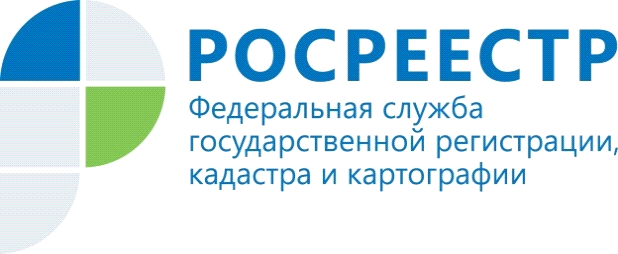 УПРАВЛЕНИЕ РОСРЕЕСТРА ПО МУРМАНСКОЙ ОБЛАСТИ ИНФОРМИРУЕТ                   21 сентября Управление Росреестра проведет«горячую линию»        21 сентября с 10.00 до 12.00 Кандалакшский  межмуниципальный отдел Управления Росреестра по Мурманской области проведет «горячую линию» по вопросам государственного кадастрового учета и государственной регистрации прав, кадастровой оценки объектов недвижимости, государственного земельного надзора.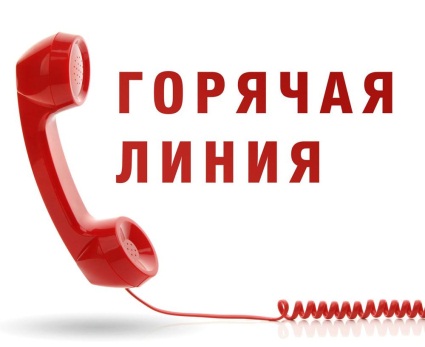 По телефону "горячей линии" можно задать любые вопросы и получить профессиональную консультацию непосредственно у специалистов Росреестра. Вас проинформируют:- как оформить права на земельные участки, гаражи, квартиры, комнаты, в том числе в электронном виде, а также в том случае, если недвижимость находится в другом регионе Российской Федерации;- как получить сведения о зарегистрированных правах, в том числе об ограничении прав собственника;- как получить сведения о кадастровой стоимости объекта недвижимости;- как защитить свою недвижимость от электронных мошенников;- что проверяет земельный инспектор при осуществлении государственного земельного надзора;- размер административного  штрафа за нарушения земельного законодательства РФ;- как продлить срок исполнения предписания об устранении нарушения земельного законодательства РФ.Телефон «горячей линии» (8 815 33) 9-72-80.     Ждем ваших звонков на «горячую линию»!Контакты для СМИ: Микитюк Светлана Ивановна,тел. (81533) 9-72-80, факс (81533) 9-51-07, e-mail: kandalaksha@r51.rosreestr.ruПросим об опубликовании  данной информации уведомить по электронной почте: 51_upr@rosreestr.ru